AGENDAREUNIÓN PLENARIA DE MONITOREOSESIÓN EXTRAORDINARIAModalidad: 	VirtualReunión:	ME04-2023Fecha:		jueves 11 de mayo de 2023Hora: 	              De 9:00 am.  a 11:03 am.Virtual                  Microsoft TeamsCONTENIDO DE AGENDA: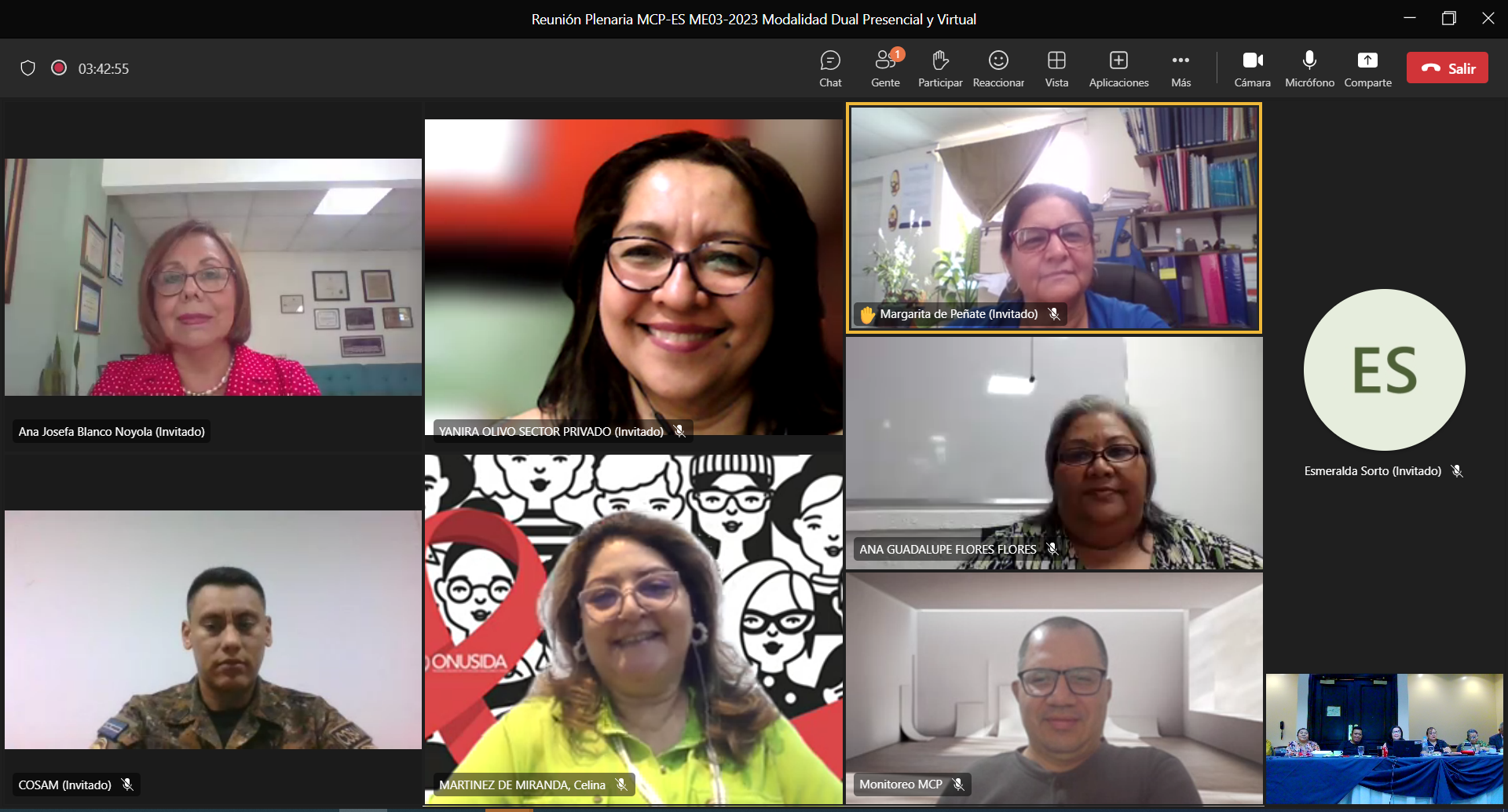 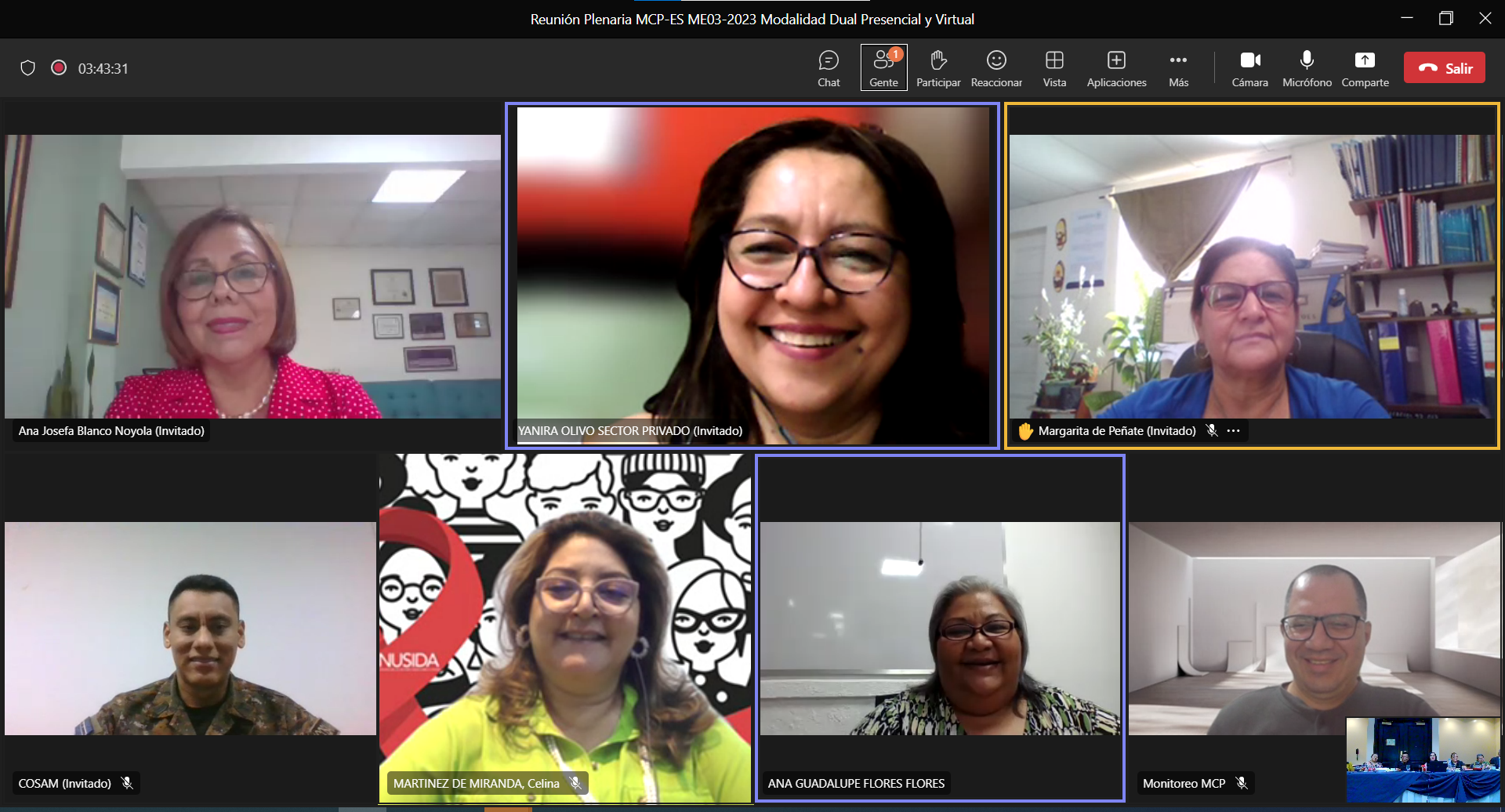 ContenidoDescripciónDeAConducida porAspectos GeneralesEstablecimiento de Quórum9:00 am.9:02 am.Dra. Margarita de Peñate Secretaria MCP-ESAspectos GeneralesSaludo y gestión de conflicto de interés y apego al código de ética9:02 am.9:05 am.Lic. Francisco OrtizPresidente  Aspectos GeneralesAprobación de agenda9:05 am.9:07 am.Lic. Francisco OrtizPresidenteIndicaciones de FM sobre Proyecto en ejecución. 9:07 am.9:27 am.Dr. Julio GarayMINSAL  DesarrolloInforme de Ejecución de Enero a Diciembre 2022 Proyecto FM/Plan9:27 am.10: 10 am.Dra. Maia Sofia GómezCoordinadora Senior Unidad de programa Plan- FMDesarrolloInforme de Ejecución de Enero a Diciembre 2022 Proyecto Conjunto MINSAL-FM10: 10 am.11: 00 am.Dra. Ana Guadalupe Flores y Lcda. Isabel Mendoza MINSALProxima reuniónLugar y fecha próxima reunión11:00 am11:03 amLic. Francisco OrtizPresidente  